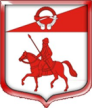 Администрация муниципального образованияСтаропольское сельское поселениеСланцевского муниципального района Ленинградской областиПОСТАНОВЛЕНИЕ12.07.2023                                                                                                       № 123  -пО внесении изменений и дополнений  вПостановление от 12.07.2016 № 153-п «Обутверждения Положения о предоставлениигражданами, претендующими на замещениедолжностей муниципальной службы имуниципальными служащими сведений о доходах,расходах, об имуществе и обязательствах имущественногохарактера» (с изменениями от 21.01.2019 № 11-п, от 17.07.2018 № 118-п)          В соответствии с Федеральным законом от 25.12.2008 № 273-ФЗ «О противодействии коррупции», Федеральным законом от 03.12.2012 № 230-ФЗ «О контроле за соответствием расходов лиц, замещающих государственные должности, и иных лиц их доходам» и на основании протеста Сланцевской городской прокуратуры от  30.06.2023 № 7-02-2023-121, администрация  Старопольского сельского поселения Сланцевского муниципального района Ленинградской областиПОСТАНОВЛЯЕТ:       1. Внести изменения и дополнения в Положение о представлении гражданами, претендующими на замещение должностей муниципальной службы и муниципальными служащими сведений о доходах, расходах, об имуществе и обязательствах имущественного характера, утвержденное  постановлением администрации от 12.07.2016 № 153-п «Об утверждении Положения о представлении гражданами, претендующими на замещение должностей муниципальной службы и муниципальными служащими сведений о доходах, расходах, об имуществе и обязательствах имущественного характера», (с изменениями от 21.01.2019 № 11-п, от 17.07.2018 № 118-п) следующего содержания:      1.1. пункт 6 вышеуказанного Положения читать в новой редакции:«6.  Лицо, замещающее (занимающее) одну из должностей, указанных в пункте 1 части 1 статьи 2 настоящего Федерального закона, обязано ежегодно в сроки, установленные для представления сведений о доходах, об имуществе и обязательствах имущественного характера, представлять сведения о своих расходах, а также о расходах своих супруги (супруга) и несовершеннолетних детей по каждой сделке по приобретению земельного участка, другого объекта недвижимости, транспортного средства, ценных бумаг (долей участия, паев в уставных (складочных) капиталах организаций), цифровых финансовых активов, цифровой валюты, совершенной им, его супругой (супругом) и (или) несовершеннолетними детьми в течение календарного года, предшествующего году представления сведений (далее - отчетный период), если общая сумма таких сделок превышает общий доход данного лица и его супруги (супруга) за три последних года, предшествующих отчетному периоду, и об источниках получения средств, за счет которых совершены эти сделки.    Сведения, указанные в части 1 настоящей статьи, представляются в порядке и сроки, установленные муниципальными нормативными правовыми актами  для представления сведений о доходах, об имуществе и обязательствах имущественного характера, с учетом особенностей, установленных настоящим Федеральным законом.2.Постановление подлежит опубликованию в официальном приложении  к газете «Знамя труда» и размещению на сайте администрации муниципального образования Старопольское сельское поселение.3. Постановление вступает в силу на следующий день после его официального опубликования.4.Контроль за исполнением настоящего постановления оставляю за собой.И.о.главы администрацииСтаропольского сельского поселения                                 Н.В.Редченко       